Сценарий осеннего праздника «Золотая осень в гости к нам пришла»средняя группаДети под музыку заходят в зал и встают полукругом.
Вед. Ребята, посмотрите, как красиво и нарядно сегодня в нашем зале! Сколько кругом разноцветных листьев! Что же за праздник к нам в гости пришёл? (ответы детей)Правильно, ребята, праздник осени мы отмечаем, Песню дружно запеваем.Песня «Тише, тише, тишина осень в гости к нам пришла»Тише, тише, тишинаОсень в гости к нам пришла.Дождик песенку поётИ на землю слёзки льёт.Дружно зонтики возьмём,Под дождём гулять пойдём.Веселей, веселейДождик капай, не жалей.Вед. Праздник продолжаем и гостей встречаем.Будем петь, плясать и веселиться,
Раздаётся стук в дверь. Слышите? К нам кто-то в дверь стучится.
Музыка выход медведяВходит МЕДВЕДЬ (с бочонком мёда)

Медведь: Здравствуйте!
Я пришёл к вам, ребятишки, косолапый, бурый мишка.
Далека была дорога, вам принёс бочонок мёда.
Вы подарок принимайте и меня не забывайте.
Буду с вами петь, плясать и, конечно же, играть.
(спрашивает: - ребята, хотите со мной поиграть?) В лес отправимся гулять, вас я буду догонять.«Игра с мишкой»После игры все встают полукругом.

Вед. Ой, слышите? Звук ДождяКто-то за окошком шалит… Ребята, вы знаете, кто за окошком шалит? (ответы)Давайте веселой песенкой ответим. Песня «За окошком кто шалит?»За окошком кто шалит?Кап-кап-кап.Кто по стеклышку стучит?Кап-кап-кап.Может это птички?Нет-нет-нет.Может это детки?Нет-нет-нет.Может капельки дождя? Да-да-да.Вед. Дождик прошёл, и на земле появились лужи. (раскладывает на полу «лужи»)
Как же мы пойдём гулять? Давайте попросим дождик, чтобы он перестал лить.
Стихи1. ___________Дождик, дождик! Любишь ты землю поливать.
Перестань, пожалуйста, нам хочется гулять.

2. ___________Высуши, пожалуйста, во дворе песок.
Из него мы сделаем красивый пирожок.

Вед. А дождик всё льёт и льёт, вот ведь какой упрямый. Только мы дождя совсем не боимся, Наденем сапожки и пойдём гулять.Песня – танец « Дождик»Музыка выход белочкиВбегает Белочка (с корзинкой, в ней грибочки)

Белочка. Мальчики и девочки, я – попрыгунья Белочка.
В гости прискакала, всё грибы искала.
Знаю я в лесочке каждую тропиночку,
Принесла грибочки я в своей корзиночке.
Кто мне песенку споёт, тот грибочек и возьмёт.

Вед. Знают ребята песни обо всём, И сейчас про осень мы тебе споём.Текст песни «Осень в лесу»1)Осень, осень, осеньСнова к нам пришлаОсень, осень, осеньЧудная пораВ золотом нарядеПарки и садыОсень, осень ждалиС не терпеньем мы.Припев: Парам-пам-памПарам-пам-пам2) А в лесу чудесноПросто красотаИ тропинка тянетсяПрямо вдоль прудаНаберём калиныЯгоды висятЗа пенёчком прячутсяШляпки у опят.Припев:Парам -пам-памПарам-пам-пам3)Белка на полянеШишечки грызётЁжик босоногийПо лесу идётНа спине у ёжикаЯблоки, грибыЁжик, правда, любишь?Осени дары.Да, да люблюДа, да люблюПрипев:Парам пам-памПарам-пам-пам.После песни белочка раздаёт детям  грибы, воспитатель надевает шапочки грибов.
Вед. На полянке, посмотри, всюду выросли грибы.В хоровод все встали, пляску затевали.«Танец грибов Мухоморчиков»Садятся на стульчикиМузыка выхода ЗайчикаВ зал вбегает Зайчик.

Зайчик: Ой, беда, беда, беда! Спрячьте где-нибудь меня!
Хвостик маленький дрожит, ведь за мной Лиса бежит.
Вед. Мы лису перехитрим и немножко удивим. С нами, заинька, садись, да матрёшкой нарядись.(Ведущая повязывает зайчику платочек и садит его к детям, с краю)Музыка выхода лисыВходит Лиса, пританцовывает, останавливается в центре.

Лиса: Здравствуйте, мои родные, дорогие, золотые и девчонки  и мальчишки!
Не видали ль вы зайчишку?
Вед. Ты, Лисичка, не хитри, лучше прямо говори.Говори уж всё, как есть, ты ведь хочешь зайца съесть?Лиса: Ошибаетесь, ребятки, просто я люблю загадки.Зайке загадать хотела и его бы я не съела.Лиса бежит с противоположного от зайчика края.
Лиса (бежит, приговаривая) Это – мальчик, это – девочка, опять девочка, мальчик, ой, белка, а это кто? – медведь. Я и не знала, что медведи и белки тоже в детский садик ходят (бежит дальше). Опять девочка, опять мальчик… (останавливается около зайчика)Ой, какая смешная матрёшка. Платочек, а из него ушки торчат, никогда такой странной матрёшки не видела (обращается к ведущей) У вас, наверно, необычный детский сад?
Вед. Конечно, необычный. К нам в гости приходят из сказки, зверята. Вот и ты к нам пришла, Лисичка.
Лиса (присматривается к матрёшке) Ой! А ведь это не матрёшка. Ну-ка, развяжи платочек.(Лиса снимает платочек с зайчика, он встаёт, дрожит)Лиса: Ну и удивили!Меня перехитрили!(обращается к зайчику) Почему ты так дрожишь? Да не бойся ты, малыш.Я загадок много знаю и тебе их загадаю.Слушайте и вы, ребятки, у меня для всех загадки.
Лиса загадывает загадки: 1. Он растёт на крепкой ножке,Положи его в лукошко? (ГРИБ)
2. Угадайте, малышки,Что растёт на ёлке? (ШИШКИ)
Лиса: А теперь давайте играть.Ведущая рассыпает по полу шишки, морковку, ягоды; раздаёт троим детям корзинки.
Вед. Ребята, мы будем собирать шишки – для белки, Ягодки – для медвежонка,Морковку – для зайчика.Игра « Кто быстрей?На полу рассыпаны шишки, ягодки, морковка. По команде один ребёнок собирает шишки в корзинку, второй – ягоды, третий – морковку. Кто первый выполнит задание.
Лиса: А можно я ещё одну загадку ребятишкам загадаю?Хоть он и не ёлка, Тоже весь в иголках.Кто ответить сможет? Это – серый … (ЁЖИК)
Вед. Слышу, листья зашуршали,Чьи-то ножки побежали.Кто же это к нам в гости пришел?Музыка выхода ЕжикаВбегает Ежик, с корзинкой, в которой лежат листья.
Вед. Это ты сюда бежал листочками шуршал?Ежик: Мне сказал сегодня Мишка, что пойдёт он к ребятишкам,Но колючий серый Ёжик в гости к детям хочет тоже.Я для вас собрал в лесочке эти яркие листочки.Выбирайте, разбирайте, пляску дружно начинайте.Ёжик раздаёт детям листочки – по 2 листика каждому ребёнку.«Танец с листьями»В конце танца дети подбрасывают листочки вверх – «листопад», а сами садятся на стульчики
Вед. Если листики летят, это значит – листопад!Лиса: Вот так пляска, просто диво! Как танцуете красиво!
Вед. Мы танцуем и поем, Вместе весело живем.Белка, Ёжик и Зайчишка, и Лиса, и бурый Мишка с нами пели и играли, мы сегодня не скучали, а теперь пришла пора расставаться, детвора.Лиса: Вы ребятки не скучайте, На следующий год нас дружненько встречайте.А сейчас, без промедленья,Примите угощения.Дарят корзину с подарками.Звучит музыка, дети и персонажи  уходят.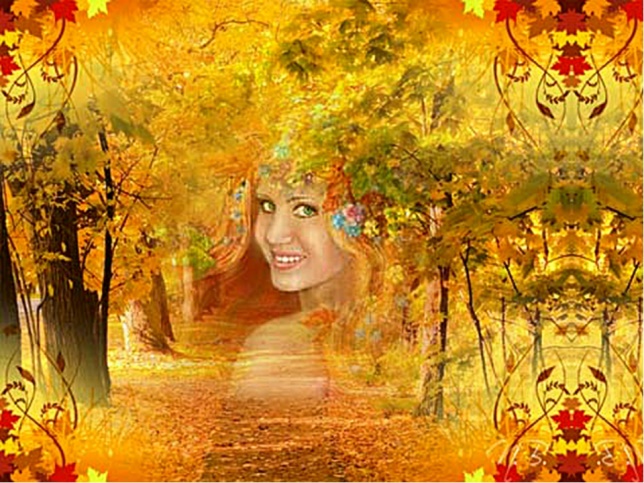 Ерченко Лилия Николаевна,музыкальный руководительМБДОУ «Солгонский детский сад»с. Солгон, Ужурского района, Красноярского края